РОССИЙСКАЯ ФЕДЕРАЦИЯАДМИНИСТРАЦИЯМУНИЦИПАЛЬНОГО ОБРАЗОВАНИЯ«ЗЕЛЕНОГРАДСКИЙ МУНИЦИПАЛЬНЫЙ ОКРУГКАЛИНИНГРАДСКОЙ ОБЛАСТИПОСТАНОВЛЕНИЕот «       »   февраля   2024  года  №  г. ЗеленоградскО создании особо охраняемой природной территории местного значения в муниципальном образовании «Зеленоградский муниципальный округ Калининградской области»В соответствии с Федеральным законом от 14.03.1995 № 33-ФЗ                  «Об особо охраняемых природных территориях», Федеральным законом                          от 10.01.2002 № 7-ФЗ «Об охране окружающей среды», Федеральным законом от 06.10.2003 № 131-ФЗ «Об общих принципах организации местного самоуправления в Российской Федерации», Законом Калининградской области от 01.03.2016 № 513 «Об особо охраняемых природных территориях», решением окружного совета депутатов муниципального образования «Зеленоградский муниципальный округ Калининградской области» № 343 от 16.10.2019, на основании п.п. 15, 28 п. 1 ст. 4 Устава муниципального  образования «Зеленоградский муниципальный округ Калининградской области», администрация п о с т а н о в л я е т: 	1. Создать особо охраняемую природную территорию местного значения категории «городские (поселковые) парки культуры и отдыха»  – «Городской  парк «Плантаже»  в границах ул. Чкалова  - ул. Московская  -  ул. Чистые Пруды  в  г. Зеленоградске Калининградской области.	2. Установить границы особо охраняемой природной территории местного значения согласно приложению №1.	3. Утвердить Положение об особо охраняемой природной территории местного значения муниципального образования «Зеленоградский муниципальный округ Калининградской области» согласно приложению №2.	3. Управлению архитектуры и градостроительства (Д.В.Крыщенко):	3.1. Обеспечить      опубликование     настоящего     постановления        в  общественно - политической  газете   «Волна».   	3.2. В установленном законом порядке направить копию настоящего постановления в Управление Федеральной службы государственной регистрации, кадастра и картографии по Калининградской области.	4. Управлению делами (А.М.Войтенкова) обеспечить размещение настоящего постановления на официальном сайте муниципального образования «Зеленоградский муниципальный округ Калининградской области».	5. Постановление вступает в силу после официального опубликования в общественно - политической газете «Волна» и на официальном сайте муниципального образования «Зеленоградский муниципальный округ Калининградской области».	6.  Контроль  за   исполнением  настоящего  постановления  возложить на заместителя главы администрации  Р.А.Андронова.Глава администрациимуниципального образования«Зеленоградский муниципальный округКалининградской области»                                                          С.А.Кошевой							Приложение № 1						к постановлению администрации 					МО «Зеленоградский муниципальный округ						Калининградской области» 						от «__» января   2024 года  № Границы особо охраняемой природной территории местного значения «Городской парк «Плантаже» в границах в границах ул. Чкалова  - ул. Московская  -  ул. Чистые Прудыв  г. Зеленоградске Калининградской области.1. Особо охраняемая природная территория местного значения – «Городской  парк «Плантаже»  в границах ул. Чкалова -  ул. Московская -   ул. Чистые Пруды    в г. Зеленоградске Калининградской области представляет собой исторический парк, созданный по распоряжению короля Пруссии Фридриха Вильгельма IV, после его визита в г. Кранц (в н.вр. - г. Зеленоградск) в 1844 году. Король Пруссии Фридрих Вильгельм IV распорядился выделить городской общине   дополнительные   финансовые  средства на благоустройство курорта. На данные средства был разбит парк, который получил французское название «Плантаже». Исторически  парк  «Плантаже»  был  любимым  местом   отдыха   горожан  и многочисленных гостей города. В парке были проложены извилистые дорожки для  прогулок,  высажены  живописные  группы  деревьев,  устроены  площадки для игр, расчищен  пруд. Участок  был  организован  по типу английского (пейзажного) парка, со свободно, как бы естественно расположенными дорожками, скрывающимися в тени деревьев павильонами для отдыха, искусно размещенными посадками деревьев и кустов. В построении пейзажного парка «приветствуется» неровный    рельеф.   Все  природные  «недостатки»    местности    сглаживаются,   а достоинства обыгрываются.  Архитектурные  сооружения должны быть вписаны в пейзаж.Парк    присутствует   на   всех   исторических   панорамных   фотографиях   и рисунках города, содержит ценные элементы природного и антропогенного ландшафта,   является  важным элементом   в  восприятии   города   со  стороны   ул. Московской, с моря и с высоты птичьего полета. 2. Общая площадь особо охраняемой природной территории местного значения – «Городской парк «Плантаже» в границах ул. Чкалова - ул. Московская - ул. Чистые Пруды в г. Зеленоградске Калининградской области -  142 418,00 кв.м.3. Особо охраняемая природная территория местного значения – «Городской  парк    «Плантаже»   расположена    в    восточной   части  города   Зеленоградска,   в  границах  земельных   участков с кадастровыми   номерами  39:05:000000:3028  и  39:05:010102:27 :	-  39:05:000000:3028 площадью 136 311,00 кв.метров, расположенного  по адресу: Калининградская область, г. Зеленоградск, вид разрешенного использования  - «парки культуры и отдыха»	- 39:05:010102:27   площадью   6 107 кв.метров,     расположенного      по адресу:  Калининградская    обл.,   Зеленоградский   городской    округ,     г. Зеленоградск, ул. Чистые пруды, 5, вид разрешенного использования  - «парки культуры и отдыха».Схема границ особо охраняемой природной территории местного значения «Городской парк «Плантаже» 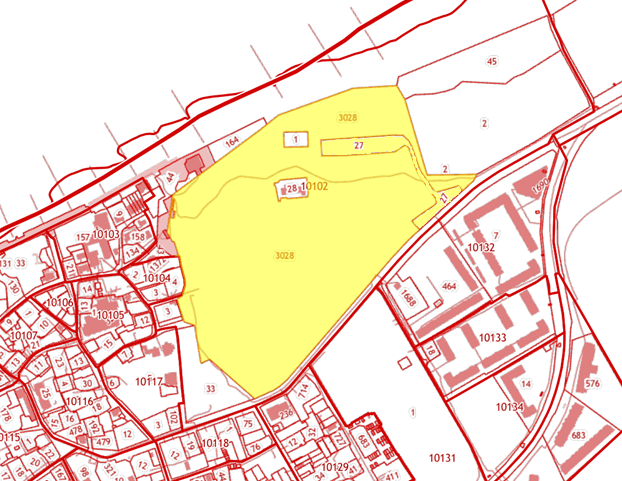 39:05:0000000:3028,  39:05:010102:27							Приложение № 2							к постановлению администрации 						МО «Зеленоградский муниципальный округ							Калининградской области»							от «      » января  2024  года №  ПОЛОЖЕНИЕОб особо охраняемой природной территории местного значения – «Городской парк «Плантаже» в границах ул. Пугачева и  Курортного проспекта в г. Зеленоградске Калининградской области1. Общие положения1.1. Особо охраняемая природная территория местного значения – «Городской парк «Плантаже»    в    границах    ул.   Чкалова    -   ул.   Московская   -   ул. Чистые    Пруды    в г. Зеленоградске Калининградской области (далее – ООПТ) относится к городским (поселковым) паркам культуры и отдыха - озелененным территориям  многофункционального  направления  рекреационной   деятельности с развитой системой благоустройства, предназначенным для периодического массового отдыха населения.1.2. ООПТ создана в целях сохранения и восстановления природного комплекса,   имеющего   историческое,   эстетическое и экологическое значение для жителей муниципального образования «Зеленоградский муниципальный округ Калининградской области».1.3. ООПТ  создана  без  ограничения  срока  действия,  без перевода земель в категорию особо охраняемых территорий и объектов.1.4. ООПТ расположена в восточной части г. Зеленоградска в границах земельных участков с кадастровыми номерами 39:05:000000:3028 и 39:05:010102:27.1.5. Решение о реорганизации или упразднении ООПТ принимается в форме постановления администрации муниципального образования «Зеленоградский муниципальный округ Калининградской области».2. Задачи особо охраняемой природной территории2.1. Сохранение и восстановление объектов растительного и животного мира.2.2. Создание условий для отдыха и сохранение рекреационных ресурсов.2.3. Формирование экологической культуры населения.2.4. Обеспечение благоприятной окружающей среды на территории муниципального образования «Зеленоградский муниципальный округ Калининградской области».3. Режим охраны и пользования особо охраняемой природной территории3.1. На ООПТ запрещаются следующие виды деятельности:- повреждение и уничтожение зеленых насаждений, за исключением случаев, установленных федеральным и региональным законодательством в сфере охраны зеленых насаждений;- высадка зеленых насаждений без согласования с администрацией муниципального образования «Зеленоградский муниципальный округ Калининградской области»;- осуществление рыбной ловли;- проведение     берегоукрепительных       работ        без        согласования       с  администрацией муниципального образования «Зеленоградский муниципальный округ Калининградской области»- заготовка живицы и древесных соков;- повреждение почвенного покрова, за исключением земляных работ, выполняемых на основании разрешения, выданного администрацией муниципального образования «Зеленоградский муниципальный округ Калининградской области»;- размещение мусора, пищевых и иных видов отходов, порубочных остатков в неустановленных местах;- разведение костров, в том числе для сжигания сухих листьев и травы;- мойка автотранспортных средств.3.2. На ООПТ разрешаются следующие виды деятельности:- проведение научно – исследовательских работ;- осуществление эколого – просветительской деятельности;- деятельность по содержанию зеленых насаждений (обработка почвы, полив, внесение удобрений, обрезка деревьев и кустарников и иные мероприятия), восстановлению зеленых насаждений, в том числе с элементами ландшафтной перепланировки, а также по борьбе с вредителями и болезнями зеленых насаждений;- проведение мероприятий, направленных на сохранение и восстановление животного мира, в том числе организованная подкормка птиц, установка искусственных гнезд;- реконструкция и капитальный ремонт объектов инженерной инфраструктуры, расположенных на ООПТ;- устройство    проездов,    велодорожек    и    объектов   велотранспортной   и инженерной инфраструктуры;- проведение благоустроительных работ, в том числе: оборудование тропиночной сети, установка малых архитектурных форм, нестационарных торговых объектов и др. на основании проекта, утвержденного администрацией муниципального образования «Зеленоградский муниципальный округ Калининградской области»;- обустройство парковочных мест, по согласованию с администрацией муниципального образования «Зеленоградский муниципальный округ Калининградской области»;- организация мероприятий по уборке ООПТ;- осуществление      муниципального       контроля     в      области      охраны и  использования  ООПТ.4. Ответственность за нарушение режима охраны особо охраняемой природной территорииЮридические и физические лица обязаны соблюдать установленный режим охраны и пользования ООПТ и в случае нарушения установленного режима несут ответственность в соответствии с действующим законодательством Российской Федерации.